2 Niedziela AdwentuEwangelia wg św. Marka 1,1-8.Początek Ewangelii Jezusa Chrystusa, Syna Bożego.
Jak jest napisane u proroka Izajasza: «Oto Ja posyłam wysłańca mego przed Tobą; on przygotuje drogę Twoją.
Głos wołającego na pustyni: Przygotujcie drogę Panu, prostujcie dla Niego ścieżki».
Wystąpił Jan Chrzciciel na pustyni i głosił chrzest nawrócenia na odpuszczenie grzechów.
Ciągnęła do niego cała judzka kraina oraz wszyscy mieszkańcy Jerozolimy i przyjmowali od niego chrzest w rzece Jordan, wyznając swoje grzechy.
Jan nosił odzienie z sierści wielbłądziej i pas skórzany około bioder, a żywił się szarańczą i miodem leśnym.
I tak głosił: «Idzie za mną mocniejszy ode mnie, a ja nie jestem godzien, aby schyliwszy się, rozwiązać rzemyk u Jego sandałów.
Ja chrzciłem was wodą, On zaś chrzcić was będzie Duchem Świętym».2 Niedziela Adwentu1. Dzisiaj  o godz. 15.00 Msza św. ku czci św. Mikołaja w Kaplicy św. Mikołaja w Starym Pawłowie.2.Gdyby  ktoś  chciał  podarować  choinki  na  dekorację  świąteczną  kościoła,  które  nie  mogą  być  wyższe  niż  3 m. -  prosimy  o  kontakt  z  Panem  Adamem  lub  księżmi.3.Rekolekcje adwentowe w naszej parafii kończą się czwartą Niedzielą Adwentu, ale prosimy spowiedź adwentową odbywać wcześniej, ponieważ nie wiemy jakie obostrzenia pandemiczne  są przed nami i czy będzie można się gromadzić w dowolnej ilości w kościołach.4. Dzisiaj po  Mszach  św.  będzie jak  co  roku  zbiórka  do  puszek  na  Kościoły  Wschodnie.5. Za tydzień w III Niedzielę Adwentu po każdej Mszy Świętej odbędzie się zbiórka do puszek na Caritas Diecezji Siedleckiej.6. We wtorek Uroczystość Niepokalanego Poczęcia NMP. Msze św. o godz. 8.00; 9.30; 17.00.7. Bóg zapłać za ofiary na odrestaurowanie kościoła św. Jana Chrzciciela: bezimienna z Nowego Pawłowa – 100 zł, bezimienna z Kolonii Janów Podlaski – 200 zł8. W tym tygodniu odeszli do Pana: Maria Brzozowska, Henryk Okoń, Krystyna Kurniawka, której pogrzeb odbędzie się w poniedziałek, Heronima Czuhan, której pogrzeb odbędzie się w środę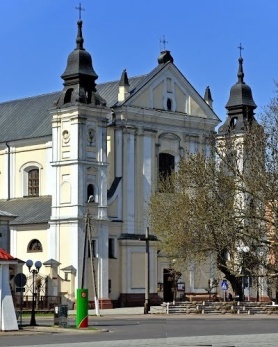 6 grudnia 2020 r.W CIENIU BazylikiPismo Parafii Trójcy św. w Janowie Podlaskim-do użytku wewnętrznego-PONIEDZIAŁEK – 7 grudniaPONIEDZIAŁEK – 7 grudnia7.00+Eugenię, zm z rodz Kamińskich, Szymczuków – of. dzieci17.00+Zygmunta w 27 r., Antoninę, Stanisława, Annę, Józefa, Franciszkę, Stanisława – of. Syn Wiesław z rodzinąWTOREK – 8 grudniaWTOREK – 8 grudnia8.00 1. +Zygmunta Owerko – of. Rodzina2. +Marię Brzozowską w 9 dz9.301. Dziękczynna za otrzymane łaski – of. Marta Melaniuk2. +Mariana Miedźwieckiego z racji imienin – of. Żona i córka17.00+Karola Samsoniuka w 6 r. – of. rodzinaŚRODA – 9 grudniaŚRODA – 9 grudnia7.00 1. +Marka Nagnajewicza – of. Żona2. +Zdzisława Mogielnickiego w 30 dz17.001. W intencji uczestników nowenny do MBNP2. +Andrzeja w (r.), Bronisławę, Tadeusza, Sławomira, zm z rodz Sokoluków, Bochenków, Jadwigę TarańCZWARTEK – 10 grudniaCZWARTEK – 10 grudnia7.001. +Jana Andrzejuka – of. Rodzina Bieńkowskich2. +Helenę Pietruczuk w 30 dz17.001. Dz – bł w 2 r. urodzin Stefana Tadeusza o Boże bł i potrzebne łaski2. +Eugeniusza Palucha w 30 dzPIĄTEK – 11 grudniaPIĄTEK – 11 grudnia7.001. +zmarłych nauczycieli ze Szkoły Podstawowej w Janowie Podlaskim2. +Krystynę Kurniawka w 9 dz17.00+Mariannę WeremczukSOBOTA – 12 grudniaSOBOTA – 12 grudnia7.001. +Stanisławę, Hipolita Urbańczuków – of. Córka2. +Henryka Okonia w 9 dz17.00+Stanisława w (r.), Karolinę, Marię, Franciszka, Aleksandrę – of. Anna StefaniukNIEDZIELA – 13 grudniaNIEDZIELA – 13 grudnia8.00W intencji dzieci z Róży Różańcowej Rodziców9.301. Kazimierza Kolendę w 4 r., zm z rodz Kolendów, Jarosława w 7r. – of. Córka Jadwiga z rodziną2. Dz – bł w 18 r. urodzin Kamili Rafalskiej o Boże bł i potrzebne łaski – of. rodzice11.301. W intencji parafian2. +Mariannę Zielińską w 30 dz3. +Anatola, Kazimierę, zm z rodz Murawskich, Tychmanowiczów17.00+Kazimierza w 4 r., zm z rodz Kolędów